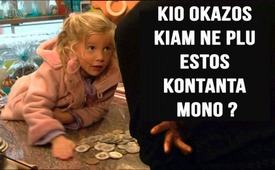 Kio okazos kiam ne plu estos kontanta mono ?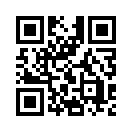 Se vi deziras scii pri la konsekvencoj kiujn la enkonduko de la elektronika blato (RFID) povus havi por multaj infanoj, vi devus rigardi la sekvantan mallongan filmeton…Kio okazos kiam ne plu estos kontanta mono ?
Montru al mi vian manon !
Vi povas diri al Panjo, ke ŝi nepre metigu al vi elektronikan blaton.
Ĝis revido !
Kion vi volas ?
Ĉu mi povas havi iom da lakto ?
Nuntempe, oni ne plu povas fari tion… tute malbone.
Bovineto, ĉu vi donos al mi iom da lakto ?
Ne estu tia, la estonteco de niaj infanoj.
Haltigu la elektronikan blaton !de ---Fontoj:---Ankaŭ tio povus interesi vin:#ForigoKontantaMono - de Kontanta mono - www.kla.tv/ForigoKontantaMono

#RFID-eo - www.kla.tv/RFID-eoKla.TV – Novaĵoj alternativaj ... liberaj – sendependaj – necenzuritaj ...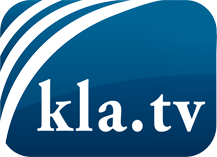 Tio kion la amaskomunikiloj devus ne kaŝi ...Tio pri kio oni aŭdas malmulte, de la popolo por la popolo...Regulaj informoj ĉe www.kla.tv/eoIndas resti ĉe ni!Senpaga abono al nia retpoŝta informilo ĉi tie: www.kla.tv/abo-enSekureca Avizo:Kontraŭaj voĉoj bedaŭrinde estas pli kaj pli cenzuritaj kaj subpremitaj. Tiom longe kiom ni ne orientiĝas laŭ la interesoj kaj ideologioj de la gazetara sistemo, ni ĉiam sciu, ke troviĝos pretekstoj por bloki aŭ forigi Kla.TV.Do enretiĝu ekstere de interreto hodiaŭ! Klaku ĉi tie: www.kla.tv/vernetzung&lang=eoLicenco:    Licence Creative Commons kun atribuo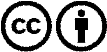 Oni rajtas distribui kaj uzi nian materialon kun atribuo! Tamen la materialo ne povas esti uzata ekster kunteksto. Sed por institucioj financitaj per la aŭdvida imposto, ĉi tio estas permesita nur kun nia interkonsento. Malobservoj povas kaŭzi procesigon.